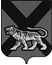 ТЕРРИТОРИАЛЬНАЯ  ИЗБИРАТЕЛЬНАЯ КОМИССИЯ ГОРОДА  ДАЛЬНЕГОРСКАР Е Ш Е Н И Е25 марта 2020 г.                         г. Дальнегорск                         № 643/111О формировании участковой избирательной комиссии избирательного участка  № 1080В соответствии с  п. 2.5  Порядка общероссийского голосования по вопросу одобрения изменений в Конституцию Российской Федерации, утвержденного постановлением Центральной избирательной комиссии Российской Федерации от 20 марта 2020 года № 244/1804-7, на основании  решения территориальной  избирательной комиссии города Дальнегорска  от 25 марта 2020 года № 641/111 «Об образовании избирательного  участка в месте временного пребывания участников голосования при подготовке и проведении общероссийского голосования по вопросу одобрения изменений в Конституцию  Российской Федерации»,  территориальная избирательная комиссия города Дальнегорска РЕШИЛА:1. Сформировать участковую избирательную комиссию избирательного участка № 1080 в количестве 5 членов, назначив в состав членами участковой избирательной  комиссии с правом решающего голоса из резерва составов участковых комиссий Дальнегорского городского округа следующих лиц:2. Назначить председателем участковой избирательной комиссии избирательного участка № 1080  Артюх  Наталью Петровну.3. Поручить председателю  Артюх Н. П. провести первое организационное  заседание участковой избирательной комиссии не позднее 8 апреля 2020 года. 4. Направить настоящее решение в участковую избирательную комиссию избирательного участка № 1080 для сведения.6. Разместить настоящее решение на официальном сайте Дальнегорского городского округа в информационно-телекоммуникационной сети «Интернет» в разделе «Территориальная избирательная комиссия города Дальнегорска».Председатель комиссии                                                 		   С.Н.ЗарецкаяСекретарь комиссии                                                     		О. Д. Деремешко № п/пФамилия,   имя, отчество члена участковой избирательной комиссии с правом решающего голосаСубъект предложения кандидатуры в состав избирательной комиссии1Антошко Светлана Анатольевна собрание избирателей по месту работы2Артюх Наталья Петровна собрание избирателей по месту работы3Комиссарова Ксения Андреевна собрание избирателей по месту работы4Райкова Ирина Владимировна собрание избирателей по месту работы5Степанова Светлана Викторовна собрание избирателей по месту работы